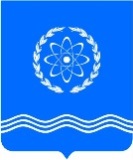 				ОБНИНСКОЕ  ГОРОДСКОЕ  СОБРАНИЕГОРОДСКОГО ОКРУГА «ГОРОД ОБНИНСК»П Р О Т О К О Л  №  08г. Обнинск 									от 26 января 2016 годаПредседательствующий: Викулин В.В. – Глава городского Самоуправления							Председателя городского СобранияПрисутствовали депутаты городского Собрания:Наволокин В.В. –  заместитель Председателя городского СобранияОтсутствовали депутаты городского Собрания: Анциферов Р.Г., Краско С.П., Нарусов М.А.Приглашены: Шапша В.В. – глава Администрации города;Ананьев Г.Е. – заместитель главы Администрации города по экономическому развитию;Жарский В.А. – начальник Управления социальной защиты населения Администрации города;Помещикова С.А. – начальник Правового Управления Администрации города;Филиппов С.Н. – начальник Управления экономики и инновационного развития;Зинченко В.П. – начальник отдела инновационного развития, международного сотрудничества, поддержки и развития малого и среднего предпринимательства Администрации города; Коновалов И.Г. – помощник прокурора города Обнинска;представители  средств массовой информации.ПроектПОВЕСТКА ДНЯ:Контрольный час: Отчет об итогах реализации  «Программы комплексного социально-экономического развития г. Обнинска как наукограда Российской Федерации на 2013 – 2017 годы и на период до 2020 года»  в 2013 году и в 2014 годуАнаньев Г.Е.  – заместитель главы Администрации города по  экономическому                                             развитию1. О внесении изменений и дополнений  в Устав муниципального образования  «Город Обнинск», утвержденный решением городского Собрания  от 04.07.2006  № 01-24Гуров З.Р. – заместитель председателя комитета по законодательству и местному самоуправлению2.  Об утверждении Положения о порядке выплаты денежной компенсации за приобретение средств контроля уровня сахара в крови (тест-полосок) и расходных материалов для инсулиновых помпСветлаков В.Б. – председатель комитета по социальной политикеБерезнер Л.А. -  председатель комитета по экономической политике3. Об утверждении Положения «О порядке предоставления адресной социальной помощи гражданам Российской Федерации, проживающим в городе Обнинске»Светлаков В.Б. – председатель комитета по социальной политике             	Жарский В.А. – начальник управления социальной защиты населения                                Администрации города4. Об установлении единовременной социальной выплаты в связи с юбилейными датами гражданам Российской Федерации, постоянно проживающим в городе Обнинске и о вручении персональных поздравлений ветеранам Великой Отечественной войныСветлаков В.Б. – председатель комитета по социальной политике             	Жарский В.А. – начальник управления социальной защиты населения                                Администрации города Разное:ВИКУЛИН В.В. открыл заседание городского Собрания  и поприветствовал всех присутствующих. Предложил принять повестку дня за основу. Поставил это предложение на голосование.ГОЛОСОВАЛИ: «за» - 27  , «против» - 0, «воздержались» - 0.Предложил проголосовать за повестку дня в целом.ГОЛОСОВАЛИ: «за» - 27, «против» - 0, «воздержались» - 0.Повестка дня утверждена.ВИКУЛИН В.В. предоставил слово  Ананьеву Г.Е. – заместителю главы Администрации города по экономическому развитиюКонтрольный час: «Отчет об итогах реализации  «Программы комплексного социально-экономического развития г. Обнинска как наукограда Российской Федерации на 2013 – 2017 годы и на период до 2020 года»  в 2013 году и в 2014 году»СЛУШАЛИ АНАНЬЕВА Г.Е. – заместителя главы Администрации города по экономическому развитиюОн доложил, что «Программа комплексного социально-экономического развития города Обнинска как наукограда Российской Федерации на 2013 – 2017 годы и на период до 2020 года» разработана и утверждена решением Обнинского городского Собрания от 24 сентября 2013 года № 02-47. Основной целью Программы является создание условий для формирования эффективной экономики муниципального образования инновационного типа, обладающей долгосрочным стабильным потенциалом динамичного роста, способной обеспечить последовательное повышение уровня и качества жизни населения города. В соответствии с действующим законодательством о наукоградах Программа является основанием для финансирования из федерального бюджета в виде субсидирования дополнительных расходов наукоградов Российской Федерации. Бюджетом программы являются все доходы бюджета города Обнинска, включая  финансирование из федерального и областного бюджетов. В 2013 году поступление федеральных средств как иных межбюджетных трансфертов на наукоград - 59806 тыс. рублей. Израсходовано средств в объеме 59211 тыс. рублей, из них средства были направлены на финансирование строительства городского хозфекального коллектора от канализационной насосной станции 51 мкрн. через ул. Белкинскую, Энгельса и Красных Зорь до городских очистных сооружений - 57010 тыс. рублей, строительство объектов на территории инновационного развития по ул. Красных Зорь - 2201 тыс. рублей, куда включена прокладка водоснабжения и дренаж автодороги. В 2014 году поступление федеральных средств как иных межбюджетных трансфертов на наукоград – 54708 тыс. рублей. Средства были направлены на: финансирование строительства городского хозфекального коллектора от канализационной насосной станции 51 мкрн. через ул. Белкинскую, Энгельса и Красных Зорь до городских очистных сооружений - 54114 тыс. рублей, строительство объектов на территории инновационного развития по ул. Красных Зорь - 594 тыс. рублей (завершение дренажа дороги). За период 2000 – 2014 годы было потрачено 1 533 млн. рублей из федерального бюджета на развитие и поддержку социально-инженерной инновационной инфраструктуры наукограда Российской Федерации.Ананьев Г.Е. отметил, что основными мероприятиями за этот период были: введение в эксплуатацию перинатального центра; улучшение инфраструктуры водоснабжения, теплоснабжения, канализации  муниципальной промышленной зоны; введение в эксплуатацию Добринского водозабора; ремонт автодорог, приобретение автобусов; строительство бизнес инкубатора.Одна из важнейших задач Администрации города по развитию и поддержке инновационной деятельности заключается в развитии систем поддержки инновационной и технико-внедренческой деятельности, и в первую очередь, городской инновационной инфраструктуры. Администрацией города проводится работа по реализации проекта создания Зоны инновационного развития по ул. Красных Зорь, площадью 18 га. Проект начал реализовываться в 2006 году. В период до 2012 года направлены бюджетные средства в размере 153,2 млн. рублей в создание инженерной инфраструктуры, в т. ч. средства федерального бюджета, выделяемого городу Обнинску как наукограду РФ, в размере 151,4 млн. рублей. На сегодняшний день на этой территории зарегистрировано 7 резидентов.Основным направлением, которое явилось приоритетным при зарождении идеи создания индустриального парка, общая площадь которого составит более 100 га, стало размещение здесь новых предприятий формирующегося медико-фармацевтического кластера. Появились ключевые инвесторы для формирования медико-фармацевтического кластера в Обнинске: крупная российская компания ООО «Ниармедик Фарма». В июне 2015 года состоялось открытие первой очереди производства этой компании. В конце 2013 года заключено 3-х-стороннее соглашение о сотрудничестве с компанией «ПАЛЛАДИО Обнинск» на размещение завода по производству упаковки для лекарственных форм. В 2014 году начато строительство завода. Проект создания Технопарка «Обнинск» реализуется в соответствии с Государственной программой «Создание в Российской Федерации технопарков в сфере высоких технологий», одобренной Распоряжением Правительства Российской Федерации от 10 марта 2006 года № 328-р. Реализация проекта возложена на Управляющую компанию в лице Государственного казенного учреждения Калужской области  «Дирекция технопарка «Обнинск». Под Технопарк «Обнинск» выделено две площадки общей площадью 51,5 га. Первая площадка 10,3 га – территория под бизнес инкубатор, вторая площадка – 41,2 га – территория под фармацевтику. Реализация проекта по созданию Технопарка «Обнинск» осуществляется из средств федерального и областного бюджетов. Администрация города и городские предприятия активно участвуют в формировании трех региональных инновационных кластеров, уже получивших свое организационное оформление: кластер фармацевтики, биотехнологий и биомедицины; кластер композитных материалов и авиакосмических технологий и IT –кластер.Отметил, что по результатам 2013 и 2014 годов зафиксировано превышение контрольных значений: промышленное производство, объем строительных работ, выручка от реализации товаров, работ, услуг, платные услуги населению, и снижение фактических значений относительно прогнозов: заработная плата, инвестиции в основной капитал, розничный товарооборот. По показателям: объем отгруженной промышленной продукции в 2013 году – плюс 3,9%, в 2014 году – плюс 0,3%; инвестиции в основной капитал 2013 год – минус 9,3%, 2014 год – минус 10%. К концу 2014 года население города Обнинска составило 109,4 тыс. человек, на 2,6% или на 2,8 тысячи человек выше прогнозируемого. Два года в городе регистрируется естественный прирост населения: в 2013 году – 68 человек, в 2014 году – 73 человека. Занятость на предприятиях и в организациях города оценена в 56,7 тыс. человек, +6,4% к предусмотренному показателю Программы, в 2013 и 2014 годах – 56,5 тыс. человек. Ананьев Г.Е. акцентировал, что в соответствии с Федеральным законом от 07.04.1999 № 70-ФЗ «О статусе наукограда Российской Федерации» муниципальное образование, претендующее на статус наукограда должно иметь научно-производственные комплекс. На данный момент в городе Обнинске в состав научно-производственного комплекса входит 35 предприятий. Эти предприятия в течение предшествующих трех лет должны иметь производство услуг или продукции в научной сфере не менее 50% от общего объема производства. Численность работающих в научно-производственном комплексе должна составлять не менее 15 % работающих от общей численности работающих в данном муниципальном образовании. В научно-производственном комплексе занято 14,1 тыс. человек или 24,9% от общегородской занятости на предприятиях и в организациях города. В 2013 году – 14,6 тыс. человек и 25,8% соответственно. Стоимость основных фондов всех хозяйствующих субъектов города, за исключением предприятий ЖКХ и социальной сферы, по первоначальной балансовой стоимости к концу 2013 года составила 33,7 млрд. рублей, в т. ч. предприятий научно-производственного комплекса 19,7 млрд. рублей, или 58,6%. Итоги 2014 года: 20,4 млрд. рублей из 36,1 млрд. рублей или 56,6%. На основании прогнозных показателей социально-экономического развития города Обнинска и фактического исполнения Ананеьев Г.Е. представил следующие выводы: выручка в 2014 году относительно 2012 года выросла на 19,5%, программой предусматривался темп роста 119%; инвестиции в 2014 году на уровне с 2012 годом выросли на 16%, программой предусматривался темп роста 125,2%, данный показатель не достигнут; объем промышленного производства в 2014 году относительно уровня 2012 года вырос на 17,9%, программой предусматривался темп роста 120,7%; уровень среднемесячной заработной платы не достиг программного значения, реальная заработная плата в 2013 году составила 100,7%, в 2014 году – 95,2%, программой предусматривался темп роста 5%. Инвестиционные проекты продолжают реализовываться. В 2015 году уровень номинальной заработной платы остался на уровне 2014 года, в городе нет роста безработицы, работодатель заинтересован в большинстве рабочих мести в их сохранности. Показатели программы, как статуса наукограда, выполнены.  1.СЛУШАЛИ: ГУРОВА З.Р. – заместителя председателя комитета по законодательству и местному самоуправлению по первому вопросу повестки заседания Обнинского городского Собрания «О внесении изменений и дополнений  в Устав муниципального образования  «Город Обнинск», утвержденный решением городского Собрания  от 04.07.2006  № 01-24».ГУРОВ З.Р. доложил, что в соответствии с Федеральным законом «Об общих принципах организации местного самоуправления в Российской Федерации» № 131-ФЗ от 06.10.2003,  Обнинское городское Собрание вносит в Устав муниципального образования «Город Обнинск», утвержденный решением городского Собрания  от 04.07.2006 № 01-24,  следующие изменения и дополнения: Подпункт 24) пункта 1 статьи 8 изложить в следующей редакции:«24) участие в организации деятельности по сбору (в том числе раздельному сбору), транспортированию, обработке, утилизации, обезвреживанию, захоронению твердых коммунальных отходов;».Добавил, что по данному проекту решения не требуется организация публичных слушаний, на основании Федерального закона «Об общих принципах организации местного самоуправления в Российской Федерации» № 131-ФЗ от 06.10.2003. Данный проект решения необходимо вынести на заседание городского Собрания, затем опубликовать данный проект решения и в течение 30 дней принять окончательно решение городским Собранием по изменению и дополнению в данном проекте решения.ВИКУЛИН В.В. спросил, есть ли вопросы к  докладчику.Вопросов не поступило.ВИКУЛИН В.В. поставил вопрос на голосование.ГОЛОСОВАЛИ: «за» - 27  , «против» - 0, «воздержались» - 0.Решение № 01-08 принято и прилагается.2.СЛУШАЛИ: СВЕТЛАКОВА В.Б. по второму вопросу повестки заседания Обнинского городского Собрания «Об утверждении Положения о порядке выплаты денежной компенсации за приобретение средств контроля уровня сахара в крови (тест-полосок) и расходных материалов для инсулиновых помп».СВЕТЛАКОВ В.Б. доложил, инициатива создания данного Положения принадлежит председателю комитета по экономической политике Березнеру Л.А., Положения такого рода ранее в городе Обнинске не было. Данное Положение разработано тщательным образом, обсуждено на нескольких заседаниях комитетов и президиуме, в нем учтены все поправки, и также рекомендации Контрольно-счетной палаты. Данное Положение позволит получать денежную компенсацию за приобретение средств контроля уровня сахара в крови (тест-полосок) и расходных материалов для инсулиновых помп, страдающих сахарным диабетом. В бюджете города Обнинска заложены необходимые средства.  ВИКУЛИН В.В. спросил, есть ли вопросы. Вопросов не поступило. ВИКУЛИН В.В. предоставил слово Березнеру Л.А.БЕРЕЗНЕР Л.А. сказал, что добавить ему к вышесказанному нечего, документ готов к принятию.ВИКУЛИН В.В. спросил, есть ли вопросы. Вопросов не поступило. Поставил проект решения на голосование.ГОЛОСОВАЛИ: «за» - 27  , «против» - 0, «воздержались» - 0.Решение № 02-08 принято и прилагается.3. СЛУШАЛИ: СВЕТЛАКОВА В.Б. по третьему вопросу повестки заседания Обнинского городского Собрания «Об утверждении Положения «О порядке предоставления адресной социальной помощи гражданам Российской Федерации, проживающим в городе Обнинске».СВЕТЛАКОВ В.Б. доложил, что представлен новый проект Положения об оказании адресной социальной помощи. Ранее такое Положение уже существовало, оно было принято в декабре 2010 года. Данное Положение разработано в связи с изменением Федерального закона от 29 декабря 2015 года № 388-ФЗ «О внесении изменений в отдельные законодательные акты российской федерации в части учета и совершенствования предоставления мер социальной поддержки, исходя из обязанности соблюдения принципа адресности и применения критериев нуждаемости». Отметил следующие существенные изменения: в части 1 данного Положения говорится о категории граждан, которые могут рассчитывать на адресную социальную помощь; в части 2, в которой говорится о видах адресной социальной помощи, появился вид благотворительной помощи. Также введены два основания для оказания адресной социальной помощи: трудная жизненная ситуация и чрезвычайная жизненная ситуация. Исключен пункт об оказании помощи на медицинские цели. Также в данном Положении прописано, что адресная помощь оказывается единовременно, один раз в год. В части 6, где прописан порядок обращения за адресной социальной помощью и принятия решения о назначении и выплате адресной социальной помощи, внесены изменения в полномочия комиссии. Данная комиссия создается главой Администрации города Обнинска и принимает решение о признании жизненной ситуации чрезвычайной для гражданина и членов его семьи и о размере адресной социальной помощи в связи с чрезвычайной жизненной ситуацией.Добавил, что в данном Положении отсутствует порог оказания адресной социальной помощи.ВИКУЛИН В.В. спросил, есть ли вопросы. Вопросов не поступило.ВИКУЛИН В.В. предоставил слово Жарскому В.А.ЖАРСКИЙ В.А. добавил, что данное Положение проработано юристами городского Собрания совместно с юристами Администрации города, также рассмотрено на социальном комитете и готово к принятию.ВИКУЛИН В.В. спросил, есть ли вопросы. Вопросов не поступило. Поставил проект решения на голосование.ГОЛОСОВАЛИ: «за» - 27  , «против» - 0, «воздержались» - 0.Решение № 03-08 принято и прилагается.4. СЛУШАЛИ: СВЕТЛАКОВА В.Б. по четвертому вопросу повестки заседания Обнинского городского Собрания «Об установлении единовременной социальной выплаты в связи с юбилейными датами гражданам Российской Федерации, постоянно проживающим в городе Обнинске и о вручении персональных поздравлений ветеранам Великой Отечественной войны».СВЕТЛАКОВ В.Б. доложил, что данное решение действовало и ранее, инициатива о принятии решения исходила от ряда депутатов. Данное решение не отличается от предыдущего, за исключением одного: решение распространяется на правоотношения, возникшие с 01 января 2016 года по 31 декабря 2016 года, т.е. в течение одного календарного года. ВИКУЛИН В.В. спросил, есть ли вопросы. СИЛУЯНОВ А.Ю. спросил, как быть человеку, если его дата рождения 31 декабря.ЖАРСКИЙ В.А. ответил, что в данном решении указан срок подачи заявления: не позднее 3-х месяцев со дня достижения юбилейной даты, а это значит, что выплата будет произведена до марта месяца следующего года. БЕРЕЗНЕР Л.А. спросил, какую смысловую нагрузку несет сумма в 2000 рублей юбиляру на 80 лет жизни.СВЕТЛАКОВ В.Б. ответил, что это поздравление с юбилеем от всего города.БЕРЕЗНЕР Л.А. спросил, что поощряем, выплатив за юбилейную дату совместной жизни, например 50 лет.СВЕТЛАКОВ В.Б. ответил, что поздравлять необходимо, поощрять тоже.ГУРОВ З.Р. отметил, что людям старшего поколения приятно получать знаки внимания от властей города.ВИКУЛИН В.В. спросил, во сколько обходятся поощрения граждан бюджету города.СВЕТЛАКОВ В.Б. ответил, что сумма составляет 5 млн. рублей.ВИКУЛИН В.В. поставил проект решения на голосование.ГОЛОСОВАЛИ: «за» - 25  , «против» - 0, «воздержались» - 2.Решение № 04-08 принято и прилагается.ВИКУЛИН В.В. объявил о закрытии заседания.Глава городского Самоуправления,Председателя городского Собрания 				В.В. Викулин2 – в дело1 – Администрация 1 – прокуратураБерезнер Л.А.Галкин И.А.Гуров З.Р. Журавлев М.В. Заеленков Д.Н. Зыков А.А.Корнилова Е.И. Косинская А.Б.Наруков В.В. Пахоменко К.В. Петров В.А. Пикалов В.С. Плашкевич В.Е.Самбуров Д.А.Сергеева Л.А.Светлаков В.Б. Силуянов А.Ю.Скиртач Т.В. Сошников М.А.Сухарев А.Е. Рожкова Н.Г.Фрай Ю.В.  Халецкий Е.В. Хоменко М.А. Шатухин А.Е.